ОБРАЗОВАТЕЛЬНАЯ ОРГАНИЗАЦИЯВЫСШЕГО ОБРАЗОВАНИЯ (АССОЦИАЦИЯ)«КИСЛОВОДСКИЙ ГУМАНИТАРНО-ТЕХНИЧЕСКИЙ ИНСТИТУТ»Кафедра Экономики и управления на предприятииВЫПУСКНАЯКВАЛИФИКАЦИОННАЯ РАБОТАНа тему:	РЕЗУЛЬТАТЫ ПРОИЗВОДСТВЕННО-ФИНАНСОВОЙ			ДЕЯТЕЛЬНОСТИ ПРЕДПРИЯТИЯ И ПУТИ ИХ УЛУЧШЕНИЯ 		НА ПРИМЕРЕ ЗАО «НЕЖИНСКОЕ»	ОглавлениеВВЕДЕНИЕ…………………………….……………………………………….31. Теоретические основы анализа производственно-финансовых результатов предприятия……………………….…….………………………51.1. Экономическая сущность результатов производственно-финансовой деятельности и их классификация ………………………….………………… 51.2. Методические основы управления результатами производственно-финансовой деятельности …………………………………………………….. 141.3. Система показателей и методика анализа результатов производственно-финансовой деятельности …………………………………………………….. 222. Анализ и оценка результатов производственно-финансовой деятельности ЗАО «Нежинское»………………………………………….….322.1. Производственно-экономическая характеристика предприятия….….…322.2. Анализ результатов производственно-финансовой деятельности предприятия …………………………………………………………………… 543. Пути улучшения результатов производственно-финансовой деятельности предприятия……………………………………….……….….633.1. Разработка мероприятий по улучшению результатов производственно-финансовой деятельности предприятия ЗАО «Нежинское»………….….…. 633.2 Оценка экономической эффективности предложенных мероприятий …66ЗАКЛЮЧЕНИЕ…………………………………………………………..……72СПИСОК ЛИТЕРАТУРЫ………………………………………………..…..75ПРИЛОЖЕНИЯ	ВведениеОдним из важнейших условий успешного управления предприятием является оценка результативности его финансово-хозяйственной деятельности.В современных условиях оценка эффективности финансово-хозяйственной деятельности играет важную роль в деловой жизни хозяйствующих субъектов, так как после ее проведения руководители предприятий могут принять необходимые решения, связанные с управлением, координацией и оптимизацией деятельности предприятия. Предприятие будет нормально функционировать при обеспеченности финансовыми ресурсами, целесообразном их размещении и эффективном использовании, что возможно при получении положительных финансовых результатов. Поэтому актуальность анализа результатов производственно-финансовой  деятельности бесспорна для своевременного выявления и устранения недостатков в развитии организации, выявления резервов, улучшения финансового состояния организации и обеспечения ее финансовой устойчивости.Целью исследования выпускной квалификационной работы является разработка мероприятий по улучшению результатов деятельности предприятия на основе их комплексного анализа.Исходя из поставленной цели работы, ее основными задачами являются:• обобщение методов анализа и управления производственно-финансовыми результатами предприятия;  •  экономическая характеристика объекта исследования;•  анализ состава и динамики балансовой прибыли;• анализ финансовых результатов от основной и прочей деятельности;• определение влияния факторов на финансовые результаты деятельности предприятия;• анализ и оценка использования прибыли;• выявление резервов увеличения суммы прибыли и повышения уровня рентабельности;• разработка мероприятий по повышению прибыльности предприятия.В качестве объекта исследования выступает ЗАО «Нежинское», основной деятельностью которого является сельское хозяйство, а именно, производство овощей защищенного грунта.Предметом изучения в выпускной квалификационной работе являются результаты производственно-финансовой деятельности исследуемого предприятия.В качестве методологической и эмпирической базы для написания данной работы была использована методическая литература различных авторов, периодическая литература, а также эмпирические данные, в частности бухгалтерский баланс с приложениями и пояснениями, и другие источники экономической информации по предприятию.   Сформулированная цель и перечисленные задачи определили содержание и структуру настоящей выпускной квалификационной работы. 	Выпускная работа состоит из введения, трех глав, заключения, списка литературы и приложений. В первой главе раскрывается методика анализа и управления финансовыми результатами деятельности предприятия, так же дается понятие прибыли и рентабельности. Вторая глава содержит производственно-финансовую характеристику предприятия, описание системы управления прибылью и показателями рентабельности на предприятии, а так же подробный анализ финансовых результатов деятельности за два периода. В третьей главе описаны возможные пути повышения показателей финансовых результатов деятельности, мероприятия по их использованию и рассчитан экономический эффект от их внедрения. ТЕОРЕТИЧЕСКИЕ ОСНОВЫ АНАЛИЗА ПРОИЗВОДСТВЕННО-ФИНАНСОВЫХ РЕЗУЛЬТАТОВ ПРЕДПРИЯТИЯ1.1.Экономическая сущность результатов производственно-финансовой деятельности и их классификацияГлавная задача каждого предприятия в условиях рынка заключается в организации производственно-финансовой деятельности с целью удовлетворения потребностей людей в своей продукции и получения наибольшей прибыли. Развитие новых рыночных отношений требует усиления роли финансов в функционировании производственных предприятий и фирм. Финансы предприятия выступают регулятором производственно-коммерческой деятельности, расширения самостоятельности и свободы фирм на рынках товаров и услуг. А прибыль предприятия является в условиях рынка основой самофинансирования всех видов производственно-коммерческой деятельности корпорации и социально-трудовых отношений персонала.	Однако однозначного определения  прибыли  в литературе  нет, поэтому    представим некоторые из них в таблице 1.1.Таблица 1.1  Сущность прибыли предприятияПродолжение табл. 1.1	После того как дано определение прибыли следует выявить, какую роль играет прибыль предприятия в условиях рыночной экономики.	1. Прибыль предприятия, прежде всего, является главной целью предпринимательской деятельности. Основным побудительным мотивом осуществления любою вида бизнеса, его главной конечной целью является рост благосостояния собственников предприятия. Характеристикой этого роста является размер текущего и отложенного их дохода на вложенный капитал, источником которого является полученная прибыль.Для менеджеров, которые не являются собственниками предприятия, руководимого ими, прибыль является основным критерием успеха их деятельности. Возрастание уровня прибыли предприятия повышает "рыночную цену" этих менеджеров, что сказывается на уровне их личной заработной платы.Для остального персонала уровень прибыли предприятия также является достаточно высоким побудительным мотивом их деятельности. Прибыльность предприятия является не только гарантом их занятости (при прочих равных условиях), но в определенной мере обеспечивает дополнительное материальное вознаграждение их труда и удовлетворение ряда их социальных потребностей.	2. Прибыль предприятия создает базу экономического развития государства в целом. Механизм перераспределения прибыли предприятия через налоговую систему позволяет "наполнять" доходную часть государственных бюджетов всех уровней (общегосударственного и местных), что дает возможность государству успешно выполнять возложенные на него функции и осуществлять намеченные программы развития экономики.	3. Прибыль предприятия является критерием эффективности конкретной производственной (операционной) деятельности. Индивидуальный уровень прибыли предприятия в сравнении с отраслевым характеризует степень умения (подготовленности, опыта, инициативности) менеджеров успешно осуществлять хозяйственную деятельность в условиях рыночной экономики. Средний отраслевой уровень прибыли предприятий характеризует рыночные и другие внешние факторы, определяющие эффективность производственной деятельности и является основным регулятором "перелива капитала" в отрасли с более эффективным его использованием.	4. Прибыль предприятия является основным внутренним источником формирования его финансовых ресурсов, обеспечивающих его развитие. В системе внутренних источников формирования этих ресурсов прибыли принадлежит главная роль. Чем выше уровень генерирования прибыли предприятия в процессе его хозяйственной деятельности, тем меньше его потребность в  привлечении финансовых средств из внешних источников и при прочих равных условиях – тем  выше уровень самофинансирования его развития, обеспечения реализации стратегических целей этого развития, повышения конкурентной позиции предприятия на рынке.	5. Прибыль является главным источником возрастания рыночной стоимости предприятия. Способность самовозрастания стоимости каптала обеспечивается путем капитализации части полученной предприятием прибыли, то есть   ее направления на прирост его активов. Чем выше сумма и уровень капитализации полученной предприятием прибыли, тем в большей степени возрастает стоимость его чистых активов (активов, сформированных за счет собственного капитала), а соответственно и рыночная стоимость предприятия в целом, определяемая при его продаже, слиянии, поглощении и в других случаях.	6. Прибыль предприятия является важнейшим источником удовлетворения социальных потребностей общества.Социальная роль прибыли проявляется, прежде всего, в том, что средства, перечисляемые в бюджеты разных уровней в процессе ее налогообложения, служат источником реализации разнообразных общегосударственных и местных социальных программ, обеспечивающих "выживание" отдельных социально не защищенных (или недостаточно защищенных) членов общества. Кроме этого, эта роль проявляется в удовлетворении за счет полученной прибыли предприятия части социальных потребностей его персонала (социальные программы являются неотъемлемой составной частью коллективных или индивидуальных трудовых соглашений). Наконец, определенная социальная роль прибыли проявляется в том, что она служит источником внешней благотворительной деятельности предприятия, направленной на финансирование отдельных неприбыльных организаций, учреждений социальной сферы, оказания материальной помощи отдельным категориям граждан.	 7. Прибыль является основным защитным механизмом, предохраняющим предприятие от угрозы банкротства.Хотя такая угроза может возникнуть и в условиях прибыльной хозяйственной деятельности предприятия (при использовании неоправданно высокой доли заемного капитала, особенно краткосрочного; при недостаточно эффективном управлении ликвидностью активов и т.п.), но при прочих равных условиях, предприятие гораздо успешнее выходит из кризисного состояния при высоком потенциале генерирования прибыли. За счет капитализации полученной прибыли может быть быстро увеличена доля высоколиквидных активов (восстановлена платежеспособность), повышена доля собственного капитала при соответствующем снижении объема используемых заемных средств (повышена финансовая устойчивость), сформированы соответствующие резервные финансовые фонды.	Характеризуя роль прибыли в рыночной экономике, следует отметить, что, по мнению многих экономистов, эта роль не всегда позитивна, так как отдельные виды прибыли служат источником лишь личного обогащения отдельных категорий граждан, не принося пользу обществу в целом. Это относится к таким ее видам, как прибыль, полученная от спекулятивных коммерческих операций, от неоправданно высоких цен в связи с монопольным положением на рынке, от "теневой" деятельности предприятий и т.п.	Прибыль предприятия характеризуется не только своей многоаспектной ролью, но и многообразием обличий, в которых она выступает.  Под общим понятием «прибыли» понимаются самые различные ее виды, характеризуемые в настоящее    время    несколькими    десятками    терминов. Все это требует определенной систематизации используемых терминов. Такая систематизация, проведенная   лишь   по   наиболее   важным    классификационным    признакам,  приведена в таблице 1.2.Таблица 1.2 Систематизация видов прибыли предприятия по основным
классификационным признакам	Несмотря на многообразие видов прибыли, она имеет определенный порядок формирования (рис. 1.1).Рис. 1.1.  Формирование прибыли предприятия	Высокая роль прибыли в развитии предприятия и обеспечении интересов его собственников и персонала определяют необходимость эффективного и непрерывного управления ею. Управление прибылью представляет собой процесс выработки и принятия управленческих решений по всем основным аспектам ее формирования, распределения и использования на предприятии.Главной целью управления прибылью является обеспечение максимизации благосостояния собственников предприятия в текущем и перспективном периоде. Эта главная цель призвана обеспечивать одновременно гармонизацию интересов собственников с интересами государства и персонала предприятия.	Исходя из этой главной цели, система управления прибылью признана решать следующие основные задачи:	1. Обеспечение максимизации размера формируемой прибыли, соответствующего ресурсному потенциалу предприятия и рыночной конъюнктуре.	2. Обеспечение оптимальной пропорциональности между уровнем формируемой прибыли и допустимым уровнем риска.	3. Обеспечение высокого уровня формируемой прибыли.	4. Обеспечение выплаты необходимого уровня дохода на инвестированный капитал собственникам предприятия.	5. Обеспечение формирования достаточного объема финансовых ресурсов за счет прибыли в соответствии с задачами развития предприятия в предстоящем периоде.	6. Обеспечение постоянного возрастания рыночной стоимости предприятия.	7. Обеспечение эффективности программ участия персонала в прибыли.	Как и каждая управляющая система, управление прибылью реализует свою основную цель и главные задачи путем осуществления определенных функций. Состав основных функций системы управления прибылью предприятия приведен на рисунке 1.2.Рис. 1.2. Состав основных функций системы управления прибылью предприятияВсе рассмотренные задачи управления прибылью теснейшим образом взаимосвязаны, хотя отдельные из них и носят разнонаправленный характер. Поэтому в процессе управления прибылью отдельные задачи должны быть оптимизированы между собой.1.2.Методические основы управления результатами производственно-финансовой деятельности	Основу механизма управления прибылью предприятия составляют системы и методы планирования.	Планирование прибыли представляет собой процесс разработки системы мероприятий по обеспечению ее формирования в необходимом объеме и эффективного использования в соответствии с задачами развития предприятия в предстоящем периоде.	Планирование прибыли на предприятии  базируется на использовании трех основных его систем:	1) прогнозирование формирования и распределения прибыли предприятия;	2) текущее планирование формирования, распределения и использования прибыли предприятия;	3) оперативное планирование формирования и использования прибыли предприятия.	Каждой из этих систем планирования присущи свои формы реализации его результатов:	1. Система прогнозирования формирования и распределения прибыли является наиболее сложной в общем механизме управления ею и требует для своей реализации высокой квалификации исполнителей. Ее реализация заключается в разработке политики управления прибылью предприятия на ряд предстоящих лет. Под такой политикой понимается определение системы долгосрочных целей формирования и распределения прибыли в соответствии с задачами развития предприятия и выбор наиболее эффективных путей их достижения.Разработка политики управления прибылью позволяет принимать эффективные управленческие решения по всем основным аспектам ее формирования, распределения и использования в процессе текущего планирования.	2. Система текущего планирования формирования, распределения и использования прибыли базируется на политике управления ею и состоит в разработке конкретных видов планов. Исходными предпосылками для разработки таких текущих планов являются:- целевые показатели, разработанные в процессе формирования политики управления прибылью;- планируемые объемы производственной, инвестиционной и финансовой деятельности предприятия;	- система разработанных на предприятии норм и нормативов затрат отдельных видов ресурсов;- действующая система ставок налоговых платежей;- результаты анализа прибыли за предшествующий период.Процесс разработки политики управления прибылью предприятия проходит ряд этапов (рисунок 1.3).Основным видом текущего плана прибыли является план расходов и доходовпо операционной деятельности. Целью разработки этого плана является формирование суммы чистой прибыли по этой деятельности.В процессе разработки этого плана должна быть обеспечена четкая взаимосвязь показателей доходов от реализации продукции, издержек, налоговых платежей, балансовой и чистой прибыли предприятия.Ряд показателей, связанных с формированием и использованием прибыли, получают свое отражение в разрабатываемом на предприятии текущем плане поступления и расходования денежных средств.В процессе разработки текущего плана должна быть обеспечена четкая взаимосвязь показателей остатка денежных средств на начало периода, их поступления в плановом периоде, их расходования в плановом периоде и остатка денежных средств на конец периода (при этом сумма первых двух показателей должна соответствовать сумме последних двух показателей). При осуществлении внешнеэкономических операций сумма денежных средств в иностранной валюте пересчитывается в национальную валюту по курсу, действующему на начало планового периода (в плановом периоде этот курс не прогнозируется).Для более детального обоснования планируемых объемов поступления и расходования денежных средств прогнозируются их потоки по всем видам хозяйственной деятельности предприятия: операционной, инвестиционной, финансовой. Такая детализация расчетов служит одновременно основой определения чистого денежного потока по каждому из этих видов хозяйственной деятельности и по предприятию в целом.Отдельные показатели, связанные с формированием и использованием прибыли, получают свое отражение в текущем плане формирования и использования финансовых ресурсов. В нем содержатся показатели объема поступления средств за счет чистой прибыли на цели потребления предприятия и другие цели (примерная форма годового плана формирования и использования прибыли представлена в таблице 1.3).Таблица 1.3  Примерная форма годового плана формирования и использования финансовых результатов предприятияВсе текущие планы, отражающие показатели формирования и использования прибыли предприятия, разрабатываются на год с поквартальной разбивкой.3. Система оперативного планирования формирования и использования прибыли заключается в разработке системы бюджетов (бюджетировании). Бюджет представляет собой оперативный финансовый план краткосрочного периода - до 1 года (обычно месячный или квартальный), отражающий расходы и поступления средств в процессе осуществления конкретных видов деятельности предприятия. Он детализирует показатели текущих планов и является главным плановым документом, доводимым до центров ответственности всех типов.Применяемые в процессе оперативного планирования, формирования и использования прибыли бюджеты классифицируются по ряду признаков (таблица 1.4).Таблица 1.4   Классификация бюджетов, используемых в процессе управления прибыльюВ процессе планирования формирования маржинальной валовой и чистой прибыли используются различные методы. Система основных этих методов представлена на рисунке 1.4.Рис. 1.4.  Система основных методов планирования прибылиМетод экстраполяции - является наиболее простым методом планирования формирования операционной прибыли предприятия. Он основан на результатах горизонтального (трендового) анализа динамики маржинальной, валовой и чистой операционной прибыли за ряд предшествующих периодов, которая распространяется и на плановый период.Метод прямого счета - является относительно простым и достаточно надежным методом планирования формирования операционной прибыли, но может быть использован только в том случае, если на предварительной стадии уже сформированы планы операционного дохода, операционных затрат и налоговых платежей.Нормативный метод - также относится к числу относительно простых методов планирования формирования операционной прибыли, но условием его применения является наличие на предприятии соответствующей нормативной базы. В качестве таких нормативов обычно используются:а) нормы прибыли на собственный капитал;б) норма прибыли на операционные активы;в) норма прибыли на единицу реализуемой продукции.Метод "CVP" - или метод планирования операционной прибыли с использованием системы "взаимосвязь издержек, объема реализации и прибыли" позволяет определять все виды этой прибыли при наличии той же информации, которая используется при применении "метода прямого счета". Плановые расчеты ведутся в такой последовательности:▪ на первом этапе определяется точка безубыточности реализации продукции в плановом периоде;▪ на втором этапе определяется плановая сумма валовой операционной прибыли;▪ на третьем этапе определяется плановая сумма маржинальной операционной прибыли;▪ на четвертом этапе определяется плановая сумма чистой операционной прибыли.Метод целевого формирования прибыли - позволяет обеспечить наибольшую увязку плановых ее показателей со стратегическими целями
управления прибыли в предстоящем периоде. На основе целевой суммы чистой операционной прибыли определяются целевые суммы соответственно валовой и маржинальной операционной прибыли.	Метод прогнозирования денежного потока является относительно новым для нашей практики, хотя широко используется на предприятиях стран с развитой рыночной экономикой. Его основу составляет разработанный на предприятии текущий план поступления и расходования денежных средств по операционной деятельности предприятия.Использование этого метода позволяет тесно увязать планируемую операционную прибыль с чистым денежным потоком по операционной деятельности, а также конкретизировать ее формирование по отдельным периодам (текущий план поступления и расходования денежных средств составляется обычно в помесячной разбивке).Метод факторного моделирования прибыли является наиболее сложным, так как требует осуществления обширных аналитических и прогнозных расчетов.На первом этапе использования этого метода определяется система основных факторов, имеющих прямую логическую взаимосвязь с формированием показателя чистой операционной прибыли предприятия.На втором этапе анализируется степень влияния отдельных факторов на формирование чистой операционной прибыли данного предприятия и производится их ранжирование по этому показателю.На третьем этапе отбираются факторы, оказывающие наибольшее влияние на сумму формируемой чистой операционной прибыли, и с учетом степени их влияния строится многофакторная модель регрессии (включающая обычно 3-4 наиболее весомых факторов).На четвертом этапе прогнозируется изменение факторов, включенных в модель регрессии, в предстоящем периоде. Прогнозируемое изменение каждого фактора отражается соответствующими количественными показателями.На пятом этапе путем подстановки прогнозируемых значений факторов в модель регрессии получают прогнозируемый (планируемый) показатель чистой операционной прибыли.На шестом этапе на основе рассчитанной чистой операционной прибыли по ранее рассмотренным моделям определяются плановые значения соответственно валовой и маржинальной операционной прибыли.Использование этого метода позволяет осуществлять многовариантные плановые расчеты суммы операционной прибыли путем последовательного изменения заданных значений отдельных факторов.Использование рассмотренных систем и методов планирования прибыли позволяет повысить эффективность управления ею на предприятии.1.3. Система показателей и методы анализа результатов производственно-финансовой деятельностиПрибыль представляет собой часть вновь созданной стоимости и выступает одной из форм чистого дохода общества, образующегося в сфере материального производства. Предприятие получает прибыль после того, как воплощенная в созданном продукте стоимость, осуществив стадию обращения, принимает денежную форму. Она является частью выручки от реализации продукции (работ, услуг), которая остается после вычета налогов, уплачиваемых из выручки, и затрат на производство. В отличие от прибыли, доход предприятия представляет собой реализованную вновь созданную стоимость (часть выручки, которая остается после вычета из нее материальных затрат на производство продукции).Прибыль как экономическая категория выступает:1)  в качестве целевого ориентира деятельности предприятия;2)  результативным оценочным показателем деятельности предприятия;3)  источником развития предприятия и финансирования его деятельности.Являясь оценочным показателем, прибыль характеризует совокупную эффективность использования всех ресурсов предприятия.Наличие прибыли позволяет удовлетворить экономические интересы государства, предприятия, работников и собственников.Наличие прибыли для удовлетворения экономических интересов государства обеспечивается через уплату налогов, которые затем государство использует для решения социальных задач.Экономические интересы предприятия заключаются в увеличении доли прибыли, остающейся в его распоряжении и направляемой на его развитие.Интересы работников в увеличении прибыли связаны с созданием дополнительных возможностей для их материального стимулирования.Собственники также заинтересованы в росте прибыли, так как рост прибыли означает увеличение ресурсов их собственности и увеличение получаемых ими дивидендов.Сущность прибыли может рассматриваться с различных позиций. Наиболее распространенным является рассмотрение прибыли с функциональной точки зрения и с позиции происхождения.Основоположником функционального подхода является американский экономист П.Самуэльсон. Он определял прибыль как безусловный доход от факторов производства; как вознаграждение за предпринимательскую деятельность, технические нововведения и усовершенствования, за умение рисковать в условиях неопределенности; как монополистический доход в определенных рыночных ситуациях; как этическую категорию.Сторонники немецкой экономической школы (Ф.Хайек, Д.Сахал) рассматривают прибыль с позиции ее происхождения, а именно как «награду», заработанную благодаря предпринимательской инициативе; прибыль «неожиданную», полученную при благоприятной рыночной ситуации и обстоятельствах, признанную органом государственной власти или соответствующим законодательством.Для большинства предприятий основной источник прибыли связан с его производственной и предпринимательской деятельностью. Эффективность его использования зависит от знания конъюнктуры рынка и умения адаптировать развитие производства к постоянно меняющейся конъюнктуре. Величина прибыли зависит от правильности выбора производственного профиля предприятия по выпуску продукции (выбор продуктов, пользующихся стабильным или высоким спросом); от создания конкурентоспособных условий продажи своих товаров и оказания услуг (цена, сроки поставки, обслуживание покупателей, послепродажное обслуживание и т.д.); от объемов производства (чем больше объем производства, тем больше масса прибыли); от снижения издержек производства.Кроме производственной и предпринимательской деятельности источником образования прибыли предприятия может быть его монопольное положение по выпуску той или иной продукции или уникальности продукта. Этот источник поддерживается за счет постоянного совершенствования технологии, обновления выпускаемой продукции, обеспечения ее конкурентоспособности.Различают прибыль бухгалтерскую и чистую экономическую прибыль. Как правило, под экономической прибылью – понимается разность между общей выручкой и внешними и внутренними издержками.В число внутренних издержек включают при этом и нормальную прибыль предпринимателя. (Нормальная прибыль предпринимателя - это минимальная плата, необходимая, чтобы удержать предпринимательский талант.)Прибыль, определяемая на основании данных бухгалтерского учета, представляет собой разницу между доходами от различных видов деятельности и внешними издержками.В настоящее время в бухгалтерском учете выделяют несколько видов (этапов) формирования прибыли.Балансовая прибыльсостоит из прибыли от реализации продукции (выручка от реализации продукции без косвенных налогов минус затраты (расходы) на производство и реализацию продукции) плюс прочие доходы (доходы по ценным бумагам, от долевого участия в деятельности других предприятий, от сдачи имущества в аренду и т.п.) минус прочие расходы (затраты на производство, не давшее продукции, на содержание законсервированных производственных мощностей, убытки от списания долгов и т.д.). Прибыль балансовая определяется балансированием общей суммы всех прибылей и всех убытков.Основными составными элементами прибыли являются:1. Валовая прибыль;2. Прибыль (убыток) от продаж;3. Прибыль (убыток) до налогообложения;4. Чистая прибыль (нераспределённая прибыль (убыток) отчётного периода).1. Валовая прибыль определяется как разница между выручкой от продажи товаров, продукции, работ, услуг (за минусом НДС, акцизов и аналогичных обязательных платежей) и себестоимостью проданных товаров, продукции, работ и услуг. Выручку от реализации товаров, продукции, работ и услуг называют доходами от обычных видов деятельности. Затраты на производство товаров, продукции, работ и услуг считают расходами по обычным видам деятельности. Валовую прибыль рассчитывают по формуле:                                                     ПВ = ВР – С,                                            (1.1)где	 ВР – выручка от реализации;С – себестоимость проданных товаров, продукции, работ и услуг.2. Прибыль (убыток) от продаж представляет собой валовую прибыль за вычетом управленческих и коммерческих расходов:                                                    ППР = ПВ – РУ – РК,                                 (1.2)где 	РУ – расходы на управление;РК– коммерческие расходы.3. Прибыль (убыток) до налогообложения – это прибыль от продаж с учетом прочих доходов и расходов, которые подразделяются на операционные и прочие:                                          ПБ = ППР ± СОДР ± СПДР,                            (1.3)где 	СОДР – операционные доходы и расходы;СПДР – прочие доходы и расходы.В число операционных доходов включают поступления, связанные с предоставлением за плату во временное пользование активов организации; поступления, связанные с предоставлением за плату прав, возникающих из патентов на изобретения, промышленные образцы и других видов интеллектуальной собственности; поступления, связанные с участием в уставных капиталах других организаций (включая проценты и иные доходы по ценным бумагам); поступления от продажи основных средств и иных активов, отличных от денежных средств (кроме иностранной валюты), продукции, товаров; проценты, полученные за предоставление в пользование денежных средств организации, а также проценты за использование банком денежных средств, находящихся на счете организации в этом банке.Операционные расходы – это расходы, связанные с предоставлением за плату во временное пользование (временное владение и пользование) активов организации; расходы, связанные с предоставлением за плату прав, возникающих из патентов на изобретения, промышленные образцы и других видов интеллектуальной собственности; расходы, связанные с участием в уставных капиталах других организаций; проценты, уплачиваемые организацией за предоставление ей в пользование денежных средств (кредитов, займов); расходы, связанные с продажей, выбытием и прочим списанием основных средств и иных активов, отличных от денежных средств (кроме иностранной валюты), товаров, продукции; расходы, связанные с оплатой услуг, оказываемых кредитными организациями.Прочими доходами являются штрафы, пени, неустойки за нарушение условий договоров; активы, полученные безвозмездно, в том числе по договору дарения; поступления в возмещение причиненных организации убытков; прибыль прошлых лет, выявленная в отчетном году; суммы кредиторской и депонентской задолженности, по которым истек срок исковой давности; курсовые разницы; сумма дооценки активов (за исключением внеоборотных активов).К прочим расходам относят штрафы, пени, неустойки за нарушение условий договоров; возмещение причиненных организацией убытков; убытки прошлых лет, признанные в отчетном году; суммы дебиторской задолженности, по которой истек срок исковой давности, других долгов, нереальных для взыскания; курсовые разницы; сумма уценки активов за исключением внеоборотных активов).4. Чистая прибыль – это прибыль от обычной деятельности с учетом чрезвычайных доходов и расходов:                                                      ПЧ =   ПБ – Н,                                         (1.4)где	 Н – сумма налогов.Чтобы определить уровень эффективности работы предприятия, полученную им прибыль необходимо сопоставить с соответствующими затратами.Во-первых, затраты могут рассматриваться как текущие издержки предприятия - себестоимость продукции (работ, услуг). Здесь возможны различные варианты определения текущих издержек и прибыли, используемых при расчетах.Во-вторых, затраты могут быть приняты как авансированная стоимость (авансированный капитал) для обеспечения производственной, всей финансово-хозяйственной деятельности предприятия. При этом также возможны различные варианты определения, расчета авансированной стоимости и определения прибыли, принимаемой для расчетов.Соотношение прибыли с авансированной стоимостью или текущими издержками выражает рентабельность. В наиболее широком понятии рентабельность означает прибыльность или доходность:▪ производства и реализации отдельных видов и всей совокупности продукции (работ, услуг);▪ предприятий, организаций как субъектов хозяйственной деятельности;▪ отраслей экономики.Для оценки эффективности работы промышленного предприятия недостаточно использовать только показатель прибыли. Например, два предприятия получают одинаковую прибыль, но имеют различную стоимость производственных фондов, т. е. сумму основного капитала и оборотных средств. Более эффективно работает то предприятие, у которого стоимость производственных фондов меньше. Таким образом, для оценки эффективности работы предприятия необходимо сопоставить прибыль и производственные фонды, с помощью которых она создана. Это и есть рентабельность.Рентабельность непосредственно связана с величиной прибыли. Однако ее нельзя отождествлять с абсолютной суммой полученной прибыли. Рентабельность — это относительный показатель, отражающий уровень доходности и измеряемый как коэффициент или в процентах.Многообразность вариантов решений, принимаемых при определении прибыли, текущих издержек, авансированной стоимости для расчета рентабельности обусловливают наличие значительного количества ее показателей.В этой связи рассматривается такой аспект деятельности предприятия как рентабельность. Это и качественный и количественный показатель эффективности деятельности предприятия.К основным показателям рентабельности, которые используются в ходе анализа финансового состояния предприятия, относятся:▪ рентабельность продаж;▪ рентабельность продукции;▪ рентабельность основных фондов;▪ рентабельность собственного капитала;▪ рентабельность оборотных средств;▪ рентабельность капитала;▪ рентабельность активов.Рентабельность продаж - коэффициент рентабельности, который показывает долю прибыли в каждой заработанной руб.. Обычно рассчитывается как отношение прибыли от реализации за определённый период к выраженному в денежных средствах объёму продаж за тот же период.Данный коэффициент рассчитывается по формуле:RВР =  ∙ 100% ,		    (1.5)где	Пр – прибыль от реализации;	Вр – выручка. Рентабельность продукции -это соотношение между прибылью от продажи продукции и её себестоимостью (полным издержкам) ее обращения и производства. Рентабельность продукции показывает результаты текущих затрат.Формула расчета рентабельности продукции:RZ=  ∙ 100% ,		(1.6)где	Z – себестоимость продукции.Рентабельность основных фондов отражает то, сколько единиц прибыли приносит каждая единица стоимости имущества, относимого к основным фондам.RОФ = ∙ 100% ,                           			   (1.7)  где	ОФ – основные фонды предприятия.Рентабельность собственного капитала -  показатель чистой прибыли в сравнении с собственным капиталом организации. Это важнейший финансовый показатель отдачи для любого предприятия, показывающий, насколько эффективно был использован вложенный в дело капитал. В отличие от схожего показателя "рентабельность активов", данный показатель характеризует эффективность использования не всего капитала  предприятия, а только той его части, которая принадлежит собственникам предприятия.Формула расчета рентабельности оборотного капитала:RСК =  ∙ 100% ,				 (1.8)где   ПЧ – прибыль чистая,СК – собственный капитал предприятия.Рентабельность оборотных средств отражает эффективность и прибыльность использования оборотного капитала. Определяет величину прибыли, приходящейся на 1 руб., вложенный в оборотные активы. Формула расчета рентабельности оборотного капитала:RОб.ср=  ∙ 100% ,			(1.9)где   Пб (ПЧ) – прибыль балансовая (прибыль чистая);Об.ср – оборотные средства предприятия.Рентабельность капитала отражает отношение балансовой прибыли к средней стоимости всего инвестированного в предприятие капитала. Формула расчета данного коэффициента:RК=  ∙ 100% ,							(1.10)где	К – капитал предприятия. Рентабельность активов финансовый коэффициент, характеризующий отдачу от использования всех активов организации. Коэффициент показывает способность организации генерировать прибыль без учета структуры его капитала, качество управления активами. В отличие от показателя "рентабельность собственного капитала", данный показатель учитывает все активы организации, а не только собственные средства. Формула расчета:RА=  ∙ 100% ,			  (1.11)где	А – активы  предприятия.Таким образом, рассмотрев состав, функции и особенности формирования прибыли в современных условиях и экономическую сущность рентабельности, можно сделать выводы, что получение прибыли - непосредственная цель предприятия и результат всей его производственно-хозяйственной деятельности. Прибыль является первоочередным стимулом к созданию новых или развитию уже действующих предприятий. Возможность получения прибыли побуждает людей искать более эффективные способы сочетания ресурсов, изобретать новые продукты, на которые может возникнуть спрос, применять организационные и технические нововведения, которые обещают повысить эффективность производства. Работая прибыльно, каждое предприятие вносит свой вклад в экономическое развитие общества, способствует созданию и приумножению общественного богатства и росту благосостояния народа.Важнейшими факторами повышения величины прибыли являются: рост объема производства и реализации продукции, внедрение научно-технических разработок и, как следствие, - повышение производительности труда, снижение себестоимости продукции и повышение ее качества.Рентабельность является результатом производственного процесса, она формируется под влиянием факторов, связанных с повышением эффективности оборотных средств, снижением себестоимости и повышением рентабельности продукции и отдельных изделий.Показатели рентабельности характеризуют финансовые результаты и эффективность деятельности предприятия. Они измеряют доходность предприятия с различных позиций и систематизируются в соответствии с интересами участников экономического процесса.Экономический смысл показателей рентабельности заключается в том, чтобы определить долю прибыли, приходящуюся на рубль вложенных в предприятие средств, поэтому их величина не должна быть отрицательной или слишком низкой по сравнению со среднеотраслевыми показателями, среднерыночными, с доходностью ценных бумаг и других финансовых активов.2. АНАЛИЗ И ОЦЕНКА РЕЗУЛЬТАТОВ ПРОИЗВОДСТВЕННО-ФИНАНСОВОЙ ДЕЯТЕЛЬНОСТИ ЗАО «НЕЖИНСКОЕ»2.1. Производственно-экономическая характеристика предприятияОрганизация 'ЗАКРЫТОЕ АКЦИОНЕРНОЕ ОБЩЕСТВО "НЕЖИНСКОЕ"' зарегистрирована 12 сентября 2002 года по адресу 357375, Ставропольский край, Предгорный район, п Нежинский, б/а. Компании был присвоен ОГРН 1022600962372 и выдан ИНН 2618006591. Основным видом деятельности является овощеводство.Дополнительные виды деятельности:выращивание грибов и грибницы (мицелия);переработка и консервирование фруктов и овощей, не включенных в другие группировки;оптовая торговля, включая торговлю через агентов, кроме торговли автотранспортными средствами и мотоциклами;оптовая торговля через агентов (за вознаграждение или на договорной основе);оптовая торговля непереработанными овощами, фруктами и орехами;розничная торговля, кроме торговли автотранспортными средствами и мотоциклами, ремонт бытовых изделий и предметов личного пользования;розничная торговля фруктами, овощами и картофелем;деятельность столовых при предприятиях и учреждениях;пригородные автомобильные (автобусные) пассажирские перевозки, подчиняющиеся расписанию;деятельность автомобильного грузового специализированного транспорта;деятельность автомобильного грузового неспециализированного транспорта.На данный момент предприятие функционирует уже 45 летК началу  ХХI века тепличная отрасль России подошла с менее 2 тыс. га закрытого грунта, 60% которого уже были морально и физически  изношены. Ежегодно происходит вывод из оборота от 70 до 100га старых теплиц.  На рынке осталось около 100 крупных хозяйств  с площадью от  до 140га. Ведущими хозяйствами на российском тепличном овощном рынке являются агрокомбинаты «Московский» (115га) и «Южный» (142га) Их доля в производстве овощей закрытого грунта составляет 13% и 12% соответственно. Главным преимуществом обоих комплексов являются их значительные площади. Оба комбината используют современные технологии  и конструкции.Мировые тенденции развития тепличного производства указывают на практически повсеместный переход к интенсивным технологиям и способам выращивания овощей в закрытом грунте, использованию новых конструкций, материалов и энергосберегающих технологий.Особенно актуально использование продуктов тепличных хозяйств в странах с суровыми  климатическими условиями, к которым  вполне можно отнести большинство регионов России.Основными конкурентами  общества в данной отрасли – страны-экспортёры  поставщики овощной продукции закрытого  грунта  - Турция, Иран, Азербайджан и др.Доля  общества   в производстве  овощной продукции закрытого грунта   составляет  менее 1%  от общего  производства в стране.За  последние  три года показатель не изменился.Максимальная производственная мощность предприятия 7500 тонн овощей. Приоритетным направлением деятельности ЗАО «Нежинское» является производство продукции  во  внесезонный период времени  - с декабря по июль месяц.Объем инвестиций в период с  2008  по 2015год  составил около 800 млн. рублей, из них кредитных  -  250 млн.рублей. Дотаций и субсидирования % ставки по кредитам   ЗАО «Нежинское»  не получает.  За последние годы ЗАО «Нежинское» проделало огромную работу по обновлению основных фондов. Только на приобретение конструкций теплиц, современные системы и механизмы (система зашторивания, лотковая система выращивания, вторичное использование дренажа, система  использования отходящих газов котельной для подкормки растений  СО2, система  антимоскитной  защиты) проведение СМР израсходовано около 700 миллионов рублей.Благодаря проведенной реконструкции овощеводческого участка № 2 в 2008 и 2010 годах, овощеводческого участка № 3 в 2014 году, предприятие уменьшило износ основных фондов до 30%.В 2015 году предприятием  получено   6844 тонны  овощей, в том  числе:   - огурцов  -  4155 тонн;  -  томатов -  2685 тонн;  -  баклажанов   -  4  тонны.По данным  аналитической таблицы 2.1.можно проследить динамику основных обобщающих показателей финансово-экономической деятельности за анализируемый период функционирования предприятия (2014-2015 гг.), Таблица 2.1 Динамика финансово-экономических показателей деятельности предприятия, тыс. руб.Продолжение табл. 2.1По полученным результатам расчета обобщающих показателей финансово-экономической деятельности предприятия можно сделать следующие выводы:	1.Рост выручки от реализации в отчетном году почти на 20% говорит о том, что предприятие расширяет масштабы деятельности, увеличивая выпуск овощей. 	2. Себестоимость проданных товаров за отчетный год составила 361,0 млн. руб., что говорит о ростеболее чем на 7%  по сравнению с предыдущим годом.	 3. Валовая прибыль ввиду меньшего прироста затрат по сравнению с выручкой увеличилась и составила 163% от итогов предыдущего года.	4. Несмотря на рост коммерческих расходов происходит увеличение прибыли от реализации (продаж) в отчетном году на 103,5%.	6. Также происходит увеличение прибыли до налогообложения в отчетном году почти в 2 раза по сравнению с прошлым годом или на 51,6 млн. руб.	7. Чистая прибыль предприятия возрастает на 53 млн. руб. или 215%.8. Увеличение среднегодовой стоимости основных фондов на 27% в отчетном году говорит оросте производственной мощности.	 9. Рост оборотных средств предприятия на 17%, по сравнению с предыдущим годом говорит также является следствием наращивания объема производства и реализации продукции. 	 10. Увеличение производственного капитала  в целом на 23% в отчетном году  в целом говорит о положительной тенденции в развитии производственного потенциала предприятия.	11. В отчетном году происходит увеличение численности работников  на 10 человек или на 3%, сравнительно с прошлым годом в результате роста объема производства.Важную роль в формировании конечных результатов деятельности предприятия играют его основные фонды. 	 Основные фонды – это часть имущества (капитала), используемая фирмой в производственном процессе в течение более одного года и по частям переносящая свою стоимость на готовую продукцию (основные фонды, основные средства). Основной капитал служит более года и подвержен амортизации. К основному капиталу относятся: здания, сооружения, оборудование, транспортные средства, хозяйственный инвентарь, производственный инвентарь, инструменты и приборы, рабочий скот, многолетние насаждения и т.д.Для оценки структуры основных фондов ЗАО «Нежинское»и ее динамики рассмотрим показатели, представленные в  таблице 2.2.Таблица 2.2Структура и динамика основного капитала предприятия в 2014-2015 гг.Из таблицы 2.2 видно, что большая часть основных средств предприятия вложена в машины и оборудования(57,5% в 2015г.), также значительно удельный вес приходится насооружения. включая тепличные комплексы (в 2014 году почти 29% , а в 2015 году уже почти  37% стоимости основных средств). На долю транспорта в 2014 году приходится 3,3%, в 2015 году – 2,7% стоимости основных средств предприятия. Доля остальных основных средств незначительна (рис. 2.1).Рис. 2.1. Структура основных средства предприятия ЗАО «Нежинское»за2014-2015 гг.Учет основного капитала на предприятии  производится в натуральных и в стоимостных показателях. Динамика первоначальной стоимости основных фондов  и их износа представлена  в  таблице 2.3. Таблица 2.3Износ основного капитала предприятия, тыс. руб.По данным показателям динамики первоначальной стоимости основных фондов и их износа можно сделать следующие выводы.1. Первоначальная стоимость основных фондов на конец отчетного года увеличилась на 0,8% или на 4744 тыс. руб.	2. Износ основных фондов увеличивается  в отчетном году  еще больше - на 24,6% или на 49504 тыс. руб. по сравнению с предыдущим годом.	На основе данных таблицы 2.3 рассчитаем показатели состояния основных фондов – коэффициент износа и коэффициент годности.Коэффициент износа основных средств - данный коэффициент  показывает, насколько изношены основные средства предприятия.Коэффициент годности основных средств - показывает, какую долю составляет их остаточная стоимость от первоначальной стоимости за определенный период.Показатели состояния основных фондов предприятия представлены в таблице 2.4.Таблица 2.4Показатели состояния основных фондов предприятия, %	По данным показателям состояния основных фондов предприятия можно сделать следующие выводы.	 1. Коэффициент износа в отчетном году увеличился на 23,6%, что говорит об уменьшении производственного ресурса основных фондов, их естественном старении и постепенной утрате стоимости.	 2. Коэффициент годности в отчетном году снизился почти на 8п.п. по сравнению с прошедшим годом. 	 Таким образом, к 2015 году на предприятии сложилась ситуация, при которой степень годности основных фондов уменьшился, а их износ увеличился. Это говорит о том, что общее состояние основных фондов ухудшилось. Однако в целом степень износа в анализируемом периоде является  невысокой. Для анализа эффективности использования основных фондов необходимо рассчитать ряд показателей  и проследить его динамику. К этим показателям относятся:	1. Фондоотдача  характеризующая  эффективность использования основных фондов предприятия.2. Фондоемкость – показатель обратный фондоотдаче.Показывает сколько производственных фондов приходится на один рубль товарной продукции. 	3. Фондорентабельность производства характеризует величину балансовой прибыли приходящейся на один руб. производственных фондов. 	4. Фондовооруженность характеризует величину стоимости основных средств, приходящуюся на одного работника предприятия. 	  Данные об эффективности использования основных фондов представлены в таблице 2.5.Таблица 2.5Показатели использования основных фондов предприятияПо результатам расчета показателей использования основных фондов можно сделать следующие выводы.	1. Показатель фондоотдачи отражает сколько выручки приходится на 1 руб. стоимости основных производственных фондов. Как видно, фондоотдача основных производственных фондов снизилась в 2015 году по сравнению с 2014 годом на 5,8% , что является отрицательной динамикой и свидетельствует о менее эффективной работе предприятия.	2. Сравнивая показателифондоёмкости видно, что  затраты основных фондов  предприятия на 1 руб. продукции в 2015 году возросли на 6%, что также является отрицательным моментом неэффективного использования основных средств.	 3. Проанализировав результаты расчета фондорентабельности можно сказать, что в 2015 году прибыль, приходящаяся на 1 руб. производственных фондов составила 20,3 копейки, что говорит о росте  на 132,5%или 11,6 копеек по сравнению с 2014 годом.   	4. По динамикефондовооруженности  видно, что основных фондов на одного человека в 2015 году было больше на 23,7%, чем в 2014 году. Данный факт расценивается положительно, т.к. имеет место рост обеспеченности персонала среднегодовой стоимостью основных средств предприятия.Оборотные средства организации целиком потребляются в каждом производственном процессе, полностью переносят свою стоимость на готовый продукт и изменяют свою натуральную форму.Оборотные производственные фонды представляют собой часть производственных фондов, вещественным содержанием которых являются предметы труда, функционирующие в сфере производства.Оборотные производственные фонды подразделяются на ряд групп:производственные запасы, незавершенное производство, расходы будущих периодов, дебиторская задолженность, финансовые вложения, денежные средства и прочие.Данные о наличии, структуре и динамике оборотных средств ЗАО «Нежинское» представлены в таблице 2.6.   Таблица 2.6Структура и динамика оборотного капитала предприятияКак видно из таблицы 2.6, прослеживается тенденция к небольшому сокращению  доли дебиторской задолженности в общейсумме оборотных активов. Дебиторская задолженность в 2014 году – составляет 6,3%, а в 2015 г. – 5,8%, т.е. сократилась на – 0,5% пунктов.В составе оборотных активов наибольшую долю составляют запасы материалов, сырья и других аналогичных ценностей: как в 2014 г., так и в 2015г.  они составляли 47,2%.Денежные средства  предприятия демонстрируют сокращение удельного веса с 34,6 до 20,5%, а по финансовым вложениям имеет место рост доли с 12 до 26,6%.          В целом сумма среднегодовых остатков оборотного капитала в отчетном году увеличилась на 35,2 млн. руб. или 16,8%. Также следует заметить, что сложившаяся структура оборотного капитала является достаточно мобильной и ликвидной. В финансовой деятельности оборотный капитал играет важную роль, так как финансовое состояние, ликвидность и платежеспособность организации в большей степени зависят от уровня деловой активности, оптимальности использования оборотного капитала, оценки его величины и структуры. В связи с тем, что оборотные средства формируют основную долю ликвидных активов фирмы, их величина должна быть достаточной для обеспечения ритмичной и равномерной работы организации и как следствие- получения прибыли. Экономическая оценка состояния оборотных активов основана на применении показателей, характеризующих степень эффективности и полезности их использования в процессе производства. Эффективное использование оборотного капитала играет значительную роль в обеспечении нормализации работы предприятия, повышении уровня рентабельности производства.Экономическую эффективность использования оборотных средств характеризуют следующие показатели: коэффициент оборачиваемости, коэффициент закрепления (загрузки) и длительность одного оборота.	Данные об эффективности использования оборотных средств представлены в таблице 2.7.Таблица 2.7Динамика показателей использования оборотного капитала	Проанализировав показатели эффективности использования оборотных средств за 2 года, можно сделать следующие выводы.	1.По результатам расчета коэффициента оборачиваемости можно сказать, что в 2015 году происходит увеличение на 2,5%, что говорит о повышении эффективности использовании оборотных средств.	2. Коэффициент закрепления (загрузки) в отчетном году снижается на 2,5%, что говорит о снижении затрат оборотных средств для получения 1 руб. выручки.	3. Судяпо показателюдлительности одного оборота оборотных средств видно, что в 2015 году длительность одного оборота была меньше на 4 дня, что также свидетельствовало об улучшении использовании оборотных средств.Под структурой персонала понимается количественное соотношение между группами работников, задаваемое технологической и организационной структурами предприятия. Свое выражение она находит в штатном расписании, которое отражает ее нормативное состояние. Структура персонала может быть статистической и аналитической.Статистическая структура отражает его распределение и движение в разрезе категорий и групп должностей. Выделяют:▪ персонал основных видов деятельности (лица, работающие в основных и вспомогательных, научно-исследовательских и опытно-конструкторских подразделениях, аппарате управления, занятые созданием продукции, услуг или осуществляющие обслуживание этих процессов); ▪ персонал неосновных видов деятельности (работники ремонтного, жилищно-коммунального хозяйства, подразделений социальной сферы).Все они в своих подразделениях занимают должности руководителей, специалистов, рабочих, и основные сведения о них содержатся в текущей отчетности.Аналитическая структура определяется на основе специальных исследований и расчетов и подразделяется на общую и частную.В разрезе общей структуры персонал рассматривается по таким признакам, как стаж работы, образование, профессия. Частная структура отражает соотношение отдельных категорий работников, например «занятые тяжелым трудом с помощью простейших приспособлений и без них», «выполняющие работу вручную, не при машинах», «выполняющие ручную работу по обслуживанию машин и механизмов», «занятые на обрабатывающих центрах» и проч. Данные о структуре и динамике персонала на данном предприятии представлены в таблице 2.8.Таблица 2.8Структура  и динамика персонала за 2014-2015гг.По результатам анализа структуры персонала можно сделать следующие выводы:	1. Численностьадминистративно-управленческого персонала в отчетном году осталась неизменной  при небольшом снижении доли на 0,5 п.п.	2. Динамика численности промышленно-производственном персонале говорит о росте численности данной категории на 10 человек и доли на 0,5п.п. в отчетном году.Это было обусловлено увеличением производственной программы предприятия в отчетном году. Рабочее время есть часть календарного времени, затрачиваемого на производство продукции или выполнение определенного вида работ. Для характеристики его использования применяют специальные показатели. 	1. Среднесписочная численность работников – численность работников предприятия в среднем за определенный период времени. 	 2. Фонд рабочего времени – планируемое время работы одного рабочего в течении определенного календарного периода 	 3. Фонд оплаты труда – суммарные денежные средства предприятия, израсходованные в течении определенного периода времени на заработную плату, премиальные выплаты, доплаты работникам и т.д. Данные  о показателях рабочего времени и оплаты труда представлены в таблице 2.9.Таблица 2.9Показатели рабочего времени и оплаты трудаПродолжение табл. 2.9	Проанализировав показатели рабочего времени и оплаты труда можно сделать следующие выводы:	 1. Среднесписочная численность персонала в отчетном году растет на 2,8% по сравнению с 2014 годом.	 2. В 2015 году происходит увеличение отработанных дней на 0,5%.	 3. Средняя продолжительность рабочего дня остается без изменений.  4. Фонд рабочего времени  возрастает в отчетном году на 3,3%, в связи с ростом среднесписочной численности работников и отработанныхдней.5. Фонд заработной платы в 2015 году растет на 3,55%,что составляет 3489 тыс. руб. по сравнению с 2014 годом.6. В 2014 году среднегодовая заработная плата составляет 274 тыс. руб., а в 2015 году происходит небольшой рост  на  0,7%, что оставило 2 тыс. руб.Далее необходимо оценить насколько эффективно используется персонал предприятия. Наиболее полная и обобщающая оценка эффективности использования персонала дается с помощью показателей производительности труда, который характеризуется 2 основными показателями:1. Выработка, т.е. объем произведенной продукции за единицу рабочего времени или единицы одного работника.   2. Трудоемкость определяется затратами живого труда (рабочего времени) на изготовление единицы продукции или работы, услуги. Показатели производительности труда работников представлены в таблице 2.10.Таблица 2.10Показатели производительности труда работников предприятия	По данным таблицы 2.10 можно сделать следующие выводы:	1. Ростсреднегодовой выработки на 16,5% в отчетном году характеризуется тем, что один работник производит большее количество продукции.	 2. Среднедневная выработка одного работника в отчетном году составляет 6,6 тыс. руб. в день, что на  16%больше по сравнению с 2014 годом.	3. Происходит также увеличение среднечасовой выработки одного работника в отчетном году на 16% по сравнению с прошедшим годом.	4. Показатель трудоемкости  в отчетном году снижается на 13,8%, что говорит о сокращении трудозатрат для получения одной единицы продукции.Затраты — это стоимостное выражение использованных в хозяйственной деятельности организации материальных, трудовых, финансовых и иных ресурсов. Затраты могут быть отнесены либо в активы, либо в расходы организации. Расходы организации в зависимости от их характера, условий осуществления и направления деятельности организации подразделяются: на расходы по обычным видам и прочие расходы. 	Структура и динамика затрат на ЗАО «Нежинское»в динамике за 2014-2015 гг. приведены в таблице 2.11.Таблица 2.11Структура и динамика затрат предприятия, тыс. руб.	Проанализировав структуру и динамику затрат предприятия можно сделать следующие выводы.По структуре наибольшую долю занимают материальные затраты(2014год – почти 30%, 2015 год – 29,3%.). Далее идутпрочие затраты (около 27%),  а также затратына оплату труда, которые в 2014 году составили 25,4%, а в 2015 году – 24,4%. Доля амортизации выросла с 10,8 до 12%.Таким образом, деятельности предприятия можно считать преимущественно материало- и трудоемкой. Затраты на один руб. реализованной продукции - это обобщающий показатель, который показывает долю затрат на производство и реализацию продукции в объеме выручки от ее реализации. Чем ниже показатель затрат на руб. реализованной продукции, тем ниже себестоимость, больше прибыли от реализации продукции, выше рентабельность.Проведем анализ динамики изменения показателя затрат на руб. реализованной продукции для данного предприятия (таблица 2.12).Таблица 2.12Динамика показателя затрат на руб. продукции	По показателям динамики затрат можно сделать выводы. Затраты на руб.реализованной продукции в отчетном году снижаются на 10% по сравнению с предыдущим годом или на 8  копеек и составляют чуть менее 70 копеек. Данное значение следует считать  относительно небольшим, а его динамику положительной.  Это связано с тем, выручка выросла в отчетном году существенно больше чем  себестоимость продукции.Важный этап анализа деятельности предприятия – оценка его финансового положения. Под финансовым состоянием предприятия понимается способность финансировать свою деятельность, которая характеризуется обеспеченностью финансовыми ресурсами, целесообразностью их размещения и эффективностью использования.	 Показатели оценки финансового состояния подразделяют на 2 основные группы:	1. Показатели структуры капитала по его размещению и источникам образования;	2. Показатели платежеспособности, кредитоспособности и финансовой устойчивости.	Данные о показателях финансового состояния предприятия представлены в таблице 2.13.Таблица 2.13Показатели финансового состояния предприятияПродолжение табл.2.13Проанализировав показатели финансового состояния предприятия можно сделать  следующие выводы.	1. По значениям коэффициента абсолютной ликвидности можно сказать, что на конец 2014года данный коэффициент составлял 3,7, что гораздовыше норматива, а на конец 2015 года – 7,8, что говорит о высокой платежеспособности предприятия и способности погашать краткосрочные обязательства денежными средствами и краткосрочными финансовыми вложениями.	2.  Значение показателя промежуточной (быстрой) ликвидности в 2014 году составляет 4,04, а в 2015 – 9,1, чтотакже соответствует нормативам и  свидетельствует о рациональной структуре капитала, что может быть связано с достаточно высокой оборачиваемостью средств, вложенных в запасы, снижениемкредиторской задолженности.	  3. Нормальным считается значение коэффициента текущей ликвидности от 1,5 до 2,5 в зависимости от отрасли. Неблагоприятно как низкое, так и чрезмерно высокое соотношение. Значение ниже 1 говорит о высоком финансовом риске, связанном с тем, что предприятие не в состоянии стабильно оплачивать текущие счета. В данном случае показатели за 2014 и 2015 гг. превышают нормативное значение, что свидетельствует о способности предприятия за счет текущих активов погасить краткосрочные обязательства.	 4. Отношение выручки к чистым текущим активам в 2014 году составляет 2,3, а в 2015 году снижается на 11%и составляетоколо 2. Высокий уровень этого показателя благоприятно характеризует кредитоспособность предприятия, а снижение свидетельствует о некотором замедлении оборачиваемости текущих активов.	 5. Отношение выручки к собственному капиталу показывает, сколько выручки приходится на 1 руб. собственного капитала. В 2014 году данный коэффициент равен 1,24, а в 2015 году снижается на 2% и составляет1,22 руб. выручки в расчете на 1 руб. собственного капитала.	6. Финансовое положение предприятия можно считать устойчивым, если значение коэффициента концентрации собственного капитала не менее 0,6, иными словами более  половины имущества сформирована за счет собственных средств организации. По анализируемому предприятию данное условие на конец 2015г. выполняется.	7. Коэффициент концентрации заемного капитала показывает, сколько заемного капитала приходится на единицу финансовых ресурсов или же, фактически, частицу заемного капитала в общем размере финансовых ресурсов предприятия. Нормативное значение данного показателя не более чем 0,4. По анализируемому предприятию данное условие в 2015г. также выполняется.	8. Рекомендуемое значение коэффициента маневренности 0,2 - 0,5. Чем ближе к верхней границе, тем больше маневра. В данном случае коэффициент  маневренности в 2014 году составил 0,88, а в 2015 – 0,97, что выше нормативного.	9. Величина коэффициента устойчивого финансирования в 2014 и 2015 годах находится в рекомендуемом диапазоне, а значит финансовая устойчивость предприятия не вызывает опасения.Таким образом, в целом финансовое состояние является достаточно крепким, оно платежеспособно, в целом кредитоспособно и финансово устойчиво. 2.2. Анализ результатов производственно-финансовой деятельности предприятияАнализ производственно-финансовых результатов, как правило,  начинают с изучения динамики объема реализации за ряд последних лет для оценки устойчивости выявленной тенденции объема производства и реализации продукции. Для этого воспользуемся данными таблицы 2.14.Таблица 2.14Динамика результатов реализации продукцииЗАО «Нежинское»тыс. руб.Полученные результаты для наглядности можно представить в виде графика (рис.2.2).Тыс. руб.Как видно из табл.2.14 и рис.2.2, объем производства и реализации продукции в 2013 г. относительно 2012г. незначительно снижается, а затем возрастает с 2013 по 2015г. в целом на 25,7%, а в 2015г. относительно прошлого года растет почти на 20%, демонстрируя наибольшие темпы роста.Исключительно важную роль в системе оценки результативности, деловых качеств предприятия и степени его надежности играют показатели прибыли и рентабельности. В прибыли аккумулируются все доходы, расходы, обобщаются результаты деятельности предприятия.Проведем подробный анализ прибыли и рентабельности на примере ЗАО «Нежинское». Для анализа воспользуемся Бухгалтерским балансом и Отчетом о прибылях и убытках за 2014 - 2015гг. Динамика показателей прибыли на  ЗАО «Нежинское»представлена в таблице 2.15.Таблица 2.15Динамика прибыли предприятия за 2014-2015 гг., тыс. руб.Продолжение табл. 2.15Динамику основных показателей прибыли для наглядного отражения данных представим в виде графика (рис. 2.3).Тыс. руб.Рис. 2.3. Динамика показателей прибыли предприятияКак следует из данных таблицы 2.15 и рис. 2.3, положительная динамика характерна для показателя выручки от реализации, которая в отчетном году выросла почти на 20%,  по сравнению с прошедшим годом. Также происходит небольшой рост себестоимости проданной продукции -   на 7,5% в 2015 году. Валовая прибыль предприятия в результате выросла в 2015 г. на60415 тыс. руб.  или более62%.По остальным показателям прибыли также видна положительная динамика. Показателем прибыли, отражающим результаты финансовой деятельности по всем направлениям хозяйствования, является прибыль до налогообложения. Рассмотрим структуру балансовой прибыли (до налогообложения) ЗАО «Нежинское»(таблица 2.16).Таблица 2.16Структура балансовой прибыли предприятияСтруктуру балансовой прибыли можно охарактеризовать тем, что доля валовой прибыли в 2015 году снизилась и  составила 200% (в 2 раза превышает прибыль до налогообложения) по сравнению с 2014 г., когда она составила  почти 365%. Доля прибыли от продаж является чуть меньшей в связи с наличием коммерческих расходов.Доля прибыли от прочей деятельности является отрицательной, т.к. прочие расходы превышают прочие доходы. Важную роль в оценке финансовых результатов играют относительные показатели прибыльности, т.е. показатели рентабельности. Показатели рентабельности и их динамика на ЗАО «Нежинское»представлены в таблице2.17.Таблица 2.17Показатели рентабельности ЗАО «Нежинское»%На основе расчётов можно сделать вывод, что показатели рентабельности 2015 г. по сравнению с предыдущим годом демонстрируют уверенную положительную динамику. Показатель рентабельности продаж увеличился с 12%  в 2014 году до 20% на конец 2015 года. Таким образом, в 2015 году на 1 руб. реализованной продукции  предприятие имело на 8,3 копейки больше прибыли в результате реализации продукции. Показатели рентабельности продукции характеризуют, насколько эффективно предприятие осуществляло свою основную деятельность по производству и реализации товаров, работ и услуг. Рентабельность продукции выросла за отчетный период на 89% и составила к концу 2015 года 29%.  Рентабельность основного капитала отражает то, сколько единиц прибыли приносит каждая единица стоимости имущества, относимого к основным фондам.  В 2014 году данный показатель равен 8,75%, а в 2015 году происходит ростна 132% или на 11,6 п.п.Рентабельность оборотного капитала отражает эффективность и прибыльность использования оборотного капитала. Данный показатель  в 2014 году составляет   12,6%, в отчетном году происходит увеличение на 19,3п.п., что составило 153%.Рентабельность совокупного капитала информирует об активах, которые удалось привлечь фирме для получения прибыли в один руб. В 2014 году данный показатель равен 5,2% в сравнении с 2015 годом, где происходит увеличениена 140%.Динамику показателей рентабельности предприятия для наглядности представим графически (рис. 2.4).Рис.2.4. Динамика показателей рентабельности деятельности предприятияИспользуя метод цепных подстановок, проанализируем меру влияния факторов на динамику рентабельности продукции предприятия. Результаты факторного анализа оформим в таблице 2.18.Таблица 2.18Мера влияния факторов на динамику рентабельности продукцииИз представленной таблицы 2.18 видно, что на рентабельность продукции предприятия влияют два фактора: прибыль от реализации и себестоимость продукции. По результатам анализа можно сказать, что больше всего повлиял первый фактор – рост прибыли от реализации –  он привел к увеличению рентабельности на 15,9п.п. или около 104%. Фактор увеличения себестоимости продукции повлиял меньше, чем прибыль от реализации, но отрицательно, обусловив снижение рентабельности на 2,2п.п. или 14%.В таблице 2.19 приведены результаты факторного анализа рентабельности основных фондов.Таблица 2.19Влияние факторов на динамику рентабельности основных фондовПо данным таблицы 2.19 можно отметить, что на рентабельность основных фондов влияют два фактора: прибыль до налогообложения и среднегодовая стоимость основных фондов. Больше всего влияет фактор -увеличение прибыли до налогообложения, что в абсолютном  выражении привело к повышению рентабельности на 17п.п., а в относительном составило 196%,  а на долю данного фактора приходится 147,7% общего влияния факторов. Второй фактор оказал меньшее, но при этом отрицательное влияние. От общего удельного веса на среднегодовую стоимость основных фондов приходится только 47%, что в абсолютном показателе составляет 5,5п.п., а в относительном 63%.Таким образом, подводя итоги анализа результатов финансовой деятельности данного предприятия можно сказать, что  в условиях рыночной экономики оценка эффективности финансово-хозяйственной деятельности играет важную роль в деловой жизни хозяйствующих субъектов, так как после проведения данной оценки руководители предприятий смогут принимать все необходимые решения, связанные с управлением, координацией и оптимизацией деятельности предприятия. Предприятие будет нормально функционировать при обеспеченности финансовыми ресурсами, целесообразном их размещении и эффективном использовании. Оценка эффективности финансово-хозяйственной деятельности необходима для своевременного выявления и устранения недостатков в развитии организации, а также выявления резервов для улучшения финансового состояния организации и обеспечения финансовой устойчивости ее деятельности.Для ЗАО «Нежинское» характерно преобладаниеположительных тенденций в динамике его финансовых результатов, начиная сроста выручки и заканчивая увеличением прибыльностии рентабельности его хозяйственной деятельности. 3. ПУТИ УЛУЧШЕНИЯ РЕЗУЛЬТАТОВ ПРОИЗВОДСТВЕННО-ФИНАНСОВОЙ ДЕЯТЕЛЬНОСТИ ПРЕДПРИЯТИЯ3.1. Разработка мероприятий по улучшению результатов производственно-финансовой деятельности предприятия ЗАО «Нежинское»В условиях рыночной экономики каждый хозяйствующий субъект, стремится занять устойчивое положение на рынке. Для этого необходимо чаще проводить анализ финансово-хозяйственной деятельности предприятия, который позволит на основе выявленных недостатков в работе разработать пути по ее улучшению.В ходе данного исследования был проведен экономический анализ финансово-хозяйственной деятельности ЗАО «Нежинское», результаты которого свидетельствуют о наличии положительных тенденций в динамике финансовых результатов деятельности предприятия, в первую очередь обусловленные ростом  объема производства и реализации овощной продукции. Приразработке стратегии своего дальнейшего развития, определения и разработки перспективных мероприятий по использования резервов повышения эффективности хозяйственной деятельности фирмаЗАО  «Нежинское» должна учитывать общеотраслевые резервы и тенденции.Мировые тенденции развития тепличного производства указывают на практически повсеместный переход к интенсивным технологиям и способам выращивания овощей в закрытом грунте, использованию новых конструкций, материалов и энергосберегающих технологий.В ближайшей перспективе  ЗАО «Нежинское» необходимо решать вопросы по увеличению урожайности во всех теплицах за счет улучшения технологии выращивания культур и наиболее полного использования  потенциала производства в современных теплицах.Это будет достигнуто в числе за счет повышения уровня квалификацииагрономической  и инженерной  служб,  путем проведения обучающих семинаров,  как в России, так и мастер-классов за рубежом,  приглашения высококвалифицированных консультантов.Реализация продукции также требует скорейшего решения, поскольку сейчас осуществляется в «пожарном» режиме. Освоение и внедрение логистики при реализации продукции – основная задача на ближайшую перспективу.ЗАО «Нежинское» в ближайшей перспективе  крайне  необходимо современное рассадное отделение,  стоимость которого, по предварительным  подсчетам, составит не менее 150 миллионов  руб.Учитывая то, что  в 2015 году  затраты на возврат  кредита   и обслуживание кредита (выплата процентов) составили  более 60 млн.рублей,  инвестиционные  проекты  по  строительству рассадного комплекса и реконструкции овощеводческого участка №1 площадью 6га могут  рассматриваться толькокак проекты, рассчитанные на поэтапную реализацию в течение 3-5 лет.Тем не менее, на ближайший год предприятию необходимо в числе приоритетных мер по повышению эффективности функционирования предусмотреть 1 этап обустройства  рассадного комплекса и реконструкции овощеводческого участка №1, а также запланировать в бюджете предприятия  частичную модернизацию производства по другим участкам (в частности, систему испарительного охлаждения овощеводческого участка № 2).Обустройство рассадного комплекса является мерой, необходимой для более полной загрузки тепличных мощностей. Как было отмечено, производственная  мощность тепличного комплекса 7500 тонн овощей, фактическая же загрузка в 2015г. составила 6844 тонны, т.е. 91%.Также следует отметить, что планируемая реконструкция овощеводческих участков позволит увеличить производственную мощность до 8 000 тонн, что также подтверждает производственную потребность в рассадном комплексе.  Среди мер по модернизации производства  следует отметить необходимость организации системы испарительного охлаждения овощеводческого участка № 2. Система испарительного охлаждения предназначена для искусственного снижения температуры воздуха в теплице на 5–7°С ниже температуры наружного воздуха за счет поглощения тепла при испарении мелкодисперсной влаги, подаваемой в объем теплицы. При правильно спроектированной системе воздушных потоков и благодаря свойству «мгновенного испарения» тумана, система может гарантировать эффективное охлаждение и увлажнение летом, в то время как добавление такой необходимой влажности предотвращает дегидратацию растений зимой. Это обеспечивает эффективное и последовательное управление климатом без чрезмерной конденсации влаги.Температура листьев и цветков летом обычно на 2-7°С выше температуры воздуха в теплицах.Туманообразующие форсунки (фоггеры) распыляют воду до частиц диаметром менее 1 000 микрон, что не приводит к образованию капельной влаги на листьях. Использование таких форсунок позволяет не только эффективно снижать температуру листьев за счет испарения влаги с их поверхности, но и экономит энергию, затрачиваемую растениями на испарение воды, для охлаждения листьев.Системы для создания тумана могут также использоваться для введения удобрения в окружающую среду путем впрыскивания питательных веществ непосредственно в атмосферу. Влажность и питательные вещества поглощаются через поры с устьицами в листьях растений.Преимущества туманообразующих систем:• гарантирует надлежащие уровни влажности;• уменьшает потребность во влаге;• поддерживает благоприятные условия круглый год;• создает внутренний запас для развития (размножения) растений;• уменьшает потребность в затенении;• уменьшает ирригацию/ расход воды;• повышает общую производительность теплицы.Данные мероприятия  представляются наиболее актуальными с учетом их прогнозной эффективности и требуемых финансовых вложений. Таким образом, устойчивый финансовый рост возможен при активной реализации различных нововведений: новой продукции, новых технологий, новой техники. Финансовая служба предприятия должна заниматься тщательной селекцией всех инновационных проектов и проводить комплекс работ по финансовому обоснованию и определению эффективности каждого мероприятия. Реализация отмеченных выше мероприятий позволит предприятию улучшить все свои финансовые показатели и  обеспечить устойчивое финансовое положение. 3.2. Оценка экономической эффективности предложенных мероприятийДля оценки экономической эффективности и целесообразности реализации предложенного комплекса мер для ЗАО «Нежинское» необходимо оценить затраты на их реализацию, а затем сопоставить их с ожидаемым эффектом.Первое мероприятие касается организации рассадного комплекса, мощности которого на первом этапе должны быть достаточны для обеспечения потребностей тепличного комплекса с учетом прироста производственной мощности до 8000 тонн в результате планируемой реконструкции овощеводческого участка №1.Выращивание растений в рассадном комплексе осуществляется на установках гидропонных стеллажных (далее УГС) с перекатывающейся платформой. Стандартная ширина платформы составляет 1800 мм., что позволяет работать с растениями с 2-х сторон УГС. Неподвижный каркас, на котором рас-полагается платформа УГС имеет ширину 1200 мм. Ход перемещения платформы составляет 600 мм. Таким образом, образуется рабочий проход между УГС шириной 600 мм. Применение УГС позволяет повысить коэффициент использования полезной площади в теплице до 0.8 – 0.85 (в зависимости от типа теплицы). Платформа оборудована герметичным пластиковым поддоном, имеющим глубокие продольные и мелкие поперечные желобки, по которым питательный раствор распределяется равномерно по площади платформы УГС, одновременно эти желобки являются ребрами жесткости. При помощи регулировочных шпилек, платформа нивелируется в горизонтальной плоскости. В теплице монтируется система магистральных и распределительных трубопроводов, по которым питательный раствор подается на УГС и сливается с УГС. Система предусматривает оборотное повторное использование раствора, для этого в системе применяются приемные и накопительные резервуары, насосы, фильтры и др. оборудование. Функциональная схема рассадного комплекса приведена на рис. 3.1.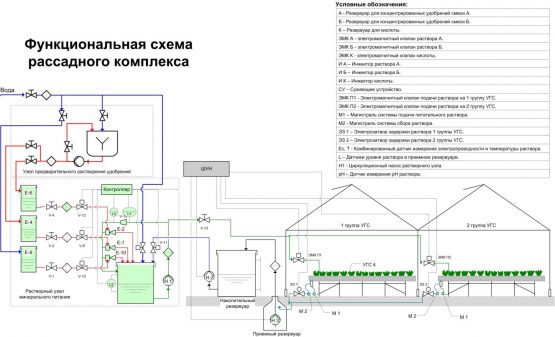 Рис. 3.1. Схема рассадного комплексаПланируемые затраты на оборудование рассадного комплекса и реконструкцию овощеводческого участка №1 приведены в  следующей таблице. Таблица 3.1Планируемые затраты на рассадный комплекс и реконструкцию овощеводческого участкаКак  видно из данных табл. 3.1 совокупная сумма затрат, необходимых для проведения мероприятий по организации рассадного комплекса (1 этап) и реконструкции овощеводческого участка №1 составляет 5953,2 тыс. руб.Ожидаемый эффект о реализации этих мер – увеличение объема полученного урожая. С учетом того, что максимальная производственная мощность достигнет 8000 тонн, будем исходить из ее загрузки на 95% , что означает получение  7600 тонн урожая овощей. Следовательно, прирост урожая по сравнению с фактом 2015г. составит  756 тонн (7600-6844).Средняя отпускная цена за 1 тонну овощей составила 119 тыс. руб., что означает приращение выручки в размере 89,96 млн. руб.Себестоимость выращивания 1 тонны овощей по фактическим данным предприятия за 2015г. составляет 83,5  тыс. руб., что на весь дополнительный объем овощей составит 63,13 млн. руб.Также в составе затрат необходимо учесть капитальные вложения, связанные с организацией рассадного комплекса и реконструкцией овощеводческого участка. Эти капитальные вложения включаются в стоимость основных фондов, а затраты будут исчисляться начисленной амортизацией  линейном способом исходя из  8-летнего срока эксплуатации, т.е. 12,5% в год. Следовательно, величина затрат по мероприятию будет увеличена на: 0,125* 5953,2 = 744,15 тыс. руб.Тогда прибыль по мероприятию составит:89,96 – 63,13 – 0,74415 = 26,08 млн. руб.В рамках предложенных мер также указана необходимость организации системы испарительного охлаждения овощеводческого участка № 2, что необходимо для поддержания  благоприятного микроклимата в теплице и повышения общей урожайности. Затраты на систему испарительного охлаждения приведены в следующей таблице. Таблица 3.2Планируемые затраты на систему испарительного охлаждения овощеводческого участка №2Таким образом, общие затраты на организацию системы испарительного охлаждения составят 1975 тыс. руб. Ожидаемый годовой эффект  -  прирост урожайности с 1 единицы площади теплиц за счет лучшего микроклимата и удлинения продолжительности периода выращивания овощей. По прогнозам специалистов предприятия  прирост урожайности может составить 10-14%. Фактический сбор урожая на овощеводческом участке №2 в 2015г. составил  977,5 тонн. Следовательно, прирост урожая даже на 10% означает:0,1 * 977,5 = 97,75 тонн.В денежном выражении это составляет при средней отпускной цене 119 тыс. руб. за тонну:97,75 * 119 = 11,63 млн. руб.Себестоимость этой продукции:97,75* 83,5 = 8,16 млн. руб.Дополнительные затраты, связанные с организацией системы испарительного охлаждения рассчитаем, как сумму амортизации по этим капитальным вложениям (12,5%):0,125* 1975 = 246,9 тыс. руб. Тогда прибыль с учетом всех затрат  составит:11,63 – 8,16 -0,2469 = 3,22 млн. руб.Обобщим эффект от всех предложенных мероприятий и результаты представим в таблице 3.3.Таблица 3.3Прогноз финансовых результатов предприятия с учетом предложенных мероприятий, тыс. руб.Продолжение табл. 3.3По данным табл. 3.3 видно, что реализация предложенных  мероприятий позволит заметно улучшить производственно-финансовые результаты деятельности. Видно, что выручка от реализации возрастает на 19,6% при ростесебестоимости на 25,6%.  При этом  опережающий рост затрат в относительном выражении объясняется тем, что первый год реализации мероприятий по модернизации и реконструкции требует значительных капитальных затрат, а в последующие годы величина затрат сократится. Вместе с тем абсолютный прирост выручки больше прироста себестоимости и валовая прибыль в результате возрастает на 5,7%, что в абсолютном показателе составляет 9836тыс. руб. Прибыль до налогообложения увеличивается  на 11,45%, а чистая прибыль  растет на8936 тыс. руб. или также 11,45%.Подводя общий вывод по третьей главе можно сказать, что предложенные мероприятия приводят к положительной тенденции развития предприятия ЗАО «Нежинское», следовательно, ихследует считать целесообразными и экономически эффективными для внедрения.ЗаключениеАнализ показал, что финансово-хозяйственная деятельность затрагивает многие стороны экономической жизни фирмы. Этим обусловлена значительная вариативность процедурной стороны анализа. В зависимости от поставленных целей зависит методическое и информационное обеспечение анализа.Анализ финансово-хозяйственной деятельности позволяет существенно повысить эффективность управления, конкурентоспособность фирмы на рынке и обеспечить перспективы ее развития. Анализ деятельности дает возможность вырабатывать необходимую стратегию и тактику развития предприятия, на основе которых формируется производственная программа, выявляются резервы повышения эффективности производства.Основной вид деятельности предприятия – выращивание овощей в закрытом грунте. По полученным результатам расчета обобщающих показателей финансово-экономической деятельности предприятия можно сделать следующие выводы:1. Рост выручки от реализации в отчетном году почти на 20% говорит о том, что предприятие расширяет масштабы деятельности, увеличивая выпуск овощей. 2. Себестоимость проданных товаров за отчетный год составила 361,0 млн. руб., что говорит о росте более чем на  7%  по сравнению с предыдущим годом.3. Валовая прибыль ввиду меньшего прироста затрат по сравнению с выручкой увеличилась и составила 163% от итогов предыдущего года.4.  Несмотря на рост коммерческих расходов происходит увеличение прибыли от реализации (продаж) в отчетном году на 103,5%.6. Также происходит увеличение прибыли до налогообложения в отчетном году почти  в 2 раза по сравнению с прошлым годом или на 51,6 млн. руб.7. Чистая прибыль предприятия возрастает на 53 млн. руб. или 215%.8. Увеличение среднегодовой стоимости основных фондов на 27% в отчетном году говорит о росте производственной мощности.9. Рост оборотных средств предприятия на 17%, по сравнению с предыдущим годом говорит также является следствием наращивания объема производства и реализации продукции. 10. Увеличение производственного капитала  в целом на 23% в отчетном году  в целом говорит о положительной тенденции в развитии производственного потенциала предприятия.11. В отчетном году происходит увеличение численности работников  на 10 человек или на 3%, сравнительно с прошлым годом в результате роста объема производства.12. Показатели рентабельности 2015 г. по сравнению с предыдущим годом демонстрируют уверенную положительную динамику. Показатель рентабельности продаж увеличился с 12%  в 2014 году до 20% на конец 2015 года. Таким образом, в 2015 году на 1 руб. реализованной продукции  предприятие имело на 8,3 копейки больше прибыли в результате реализации продукции. Результаты анализа в целом свидетельствуют о наличии положительных тенденций в динамике финансовых результатов деятельности предприятия, в первую очередь обусловленные ростом  объема производства и реализации овощной продукции.При разработке стратегии своего дальнейшего развития, определения и разработки перспективных мероприятий по использования резервов повышения эффективности хозяйственной деятельности фирма ЗАО  «Нежинское» должна учитывать общеотраслевые резервы и тенденции.Мировые тенденции развития тепличного производства указывают на практически повсеместный переход к интенсивным технологиям и способам выращивания овощей в закрытом грунте, использованию новых конструкций, материалов и энергосберегающих технологий.В этой связи в ближайшей перспективе  ЗАО «Нежинское» необходимо решать вопросы по увеличению урожайности во всех теплицах за счет улучшения технологии выращивания культур и наиболее полного использования  потенциала производства в современных теплицах.Наближайший год предприятию необходимо в числе приоритетных мер по повышению эффективности функционирования предусмотреть 1 этап обустройства  рассадного комплекса и реконструкции овощеводческого участка №1, а также запланировать в бюджете предприятия  частичную модернизацию производства по другим участкам (в частности, систему испарительного охлаждения овощеводческого участка № 2).Реализация предложенных  мероприятий позволит заметно улучшить производственно-финансовые результаты деятельности. Согласно прогнозным расчетам, выручка от реализации возрастает на 19,6% при росте  себестоимости на 25,6%.  При этом  опережающий рост затрат в относительном выражении объясняется тем, что первый год реализации мероприятий по модернизации и реконструкции требует значительных капитальных затрат, а в последующие годы величина затрат сократится.  Вместе с тем абсолютный прирост выручки больше прироста себестоимости и валовая прибыль в результате возрастает на 5,7%, что в абсолютном показателе составляет 9836 тыс. руб. Прибыль до налогообложения увеличивается  на 11,45%, а чистая прибыль  растет на 8936 тыс. руб. или также  11,45%.Следовательно, предложенные мероприятияследует считать целесообразными и экономически эффективными для внедрения на ЗАО «Нежинское».Список литературыАнализ финансово-хозяйственной деятельности: учебник / Л.Н. Чечевицына, К.В. Чечевицын. – Ростов-на-Дону: Феникс, 2015. – 368 с.Артеменко В.Г., Остапова В.В. Анализ финансовой отчетности: учебное пособие / В.Г. Артеменко, В.В.Остапова - М.: Омега-Л, 2014. – 436 с.Бариленко, В.И. Анализ хозяйственной деятельности: учебник / В.И. Бариленко. – М.: Издательство Омега-Л, 2011. – 413 с.Басовский Л.Е. Комплексный экономический анализ хозяйственной деятельности: Учебное пособие/Басовский Л.Е., Басовская Е.Н.- М.: Инфра- М, 2011.- 366 с. - (Серия "Высшее образование").Вартанов А. С. Экономическая диагностика деятельности предприятия: организация и методология: Учеб.пособие / А. С. Вартанов. – М.: Финансы и статистика, 2015. – 326 с.Вахрушин М.А. Комплексный экономический анализ хозяйственной деятельности: Учебник.-М.: Вузовский учебник, 2011. -484с.Грузинов В.П., Грибов В.Д. Экономика предприятия: Учебное пособ.- 2е изд., дополнено – М.: Финансы и статистика, 2002. – 208 с.Давыдова Л.В. Управление финансами предприятий: «Орел издат», 2010.-256 с.Житлухина, О.Г. Пути совершенствования информационной базы анализа эффективности финансово-хозяйственной деятельности предприятия / О.Л. Михалева // Экономический анализ: теория и практика. – 2011. – № 14. – С. 41-49.Жминько, А.Е. Современные подходы к оценке эффективности финансово-хозяйственной деятельности предприятия / А.Е. Жминько // Экономический анализ: теория и практика. – 2011. – № 27. – С. 23-27.Иванов, И.Н. Экономический анализ деятельности предприятия: Учебник / И.Н. Иванов. - М.: НИЦ ИНФРА-М, 2014. - 348 c.Кайдагаров, А.Г. Количественная оценка финансового потенциала предприятия / А.Г. Кайдагаров // Справочник экономиста. – 2010. – №11. – С. 23-31.Климова, Н.В. Бухгалтерский, финансовый и управленческий учет в анализе формирования и использования экономической прибыли / Н.В.Климова // Экономический анализ: теория и практика. – 2011. – № 1. – С. 2-4.Комплексный экономический анализ предприятия. Под редакцией Н. В. Войтоловского, А. П. Калининой, И. И. Мазуровой: Учебник.-Спб.: Питер, 2014.-576с.Косолапова, М.В. Комплексный экономический анализ хозяйственной деятельности: учеб.для студ. вузов, обуч. по направлению подгот. "Экономика" и спец. "Бух.учет, анализ и аудит" / М.В.Косолапов, В.А.Свободин. - М.: Дашков и К, 2011. - 246 с.Маркарьян Э.А., Герасименко Г.П., Маркарьян С.Э. Экономический анали хозяйственной деятельности. – М.: Кнорус, 2010. – 552 с Маркин Ю.П. Экономический анализ. – М.: Омега-Л, 2011. – 450 с.Анализ хозяйственной деятельности в промышленности: учебник / [Л. Л. Ермолович и др.]. – Минск: Современная школа, 2010. – 800 с.Одинцов, В.А. Анализ финансово-хозяйственной деятельности предприятия: учеб.пособие для нач. проф. образования / В.А.Одинцов. - М.: Академия, 2015. - 252 с.Савицкая, Г.В. Экономический анализ: Учебник / Г.В. Савицкая. - М.: НИЦ ИНФРА-М, 2014. - 649 c.Смирнова, А.П. Операционный анализ предприятия / А.П. Смирнова // Справочник экономиста. – 2010. – № 11. – С. 44-47.Титов, В.И. Экономика предприятия: учебник / В.И. Титов.– М.: Дашко и К, 2010. – 462 с.Толпегина О.А. Показатели прибыли: экономическая сущность и их содержание // Экономический анализ: теория и практика. – 2010. - № 20. – С. 10 – 14.Турманидзе, Т. У. Анализ и диагностика финансово–хозяйственной деятельности предприятий: учебник / Т. У. Турманидзе,– М.: Экономика, 2011. – 478 сШеремет, А.Д. Анализ и диагностика финансово-хозяйственной деятельности предприятия / Е.В. Негашев. – М.: ИНФРА-М, 2011. – 267 с.Шигаев, А.И. Влияние изменений в ценах и затратах на уровень безубыточности предприятия / А.И. Шигаев // Справочник экономиста. – 2010. – № 2. – С. 34-41.Экономический анализ хозяйственной деятельности / В. И. Герасимова, Г. Л. Харевич. – Минск: Право и экономика, 2014. – 513 с. Допускается к защите в ГАК___________________________   (дата и подпись заведующего кафедрой)Исполнитель: студент 441  группы,  4   курса экономического факультета Машхоева Зарина Хасмагометовна       (Ф.И.О. и подпись исполнителя)Выпускная квалификационная работа защищена в ГАК с оценкой 	_________________	(дата и подпись председателя ГАК)Руководитель 	Курданова Ю.Е.	Консультанты: 	Кисловодск2017Кисловодск2017АвторОпределение прибылиА1Бухалков М.И.Прибыль предприятия представляет собой конечный результат производственно-финансовой деятельности, включающей доходы от реализации продукции, работ и услуг, основных средств и иного имущества, а также доходы от внереализационных операций, уменьшенных на сумму соответствующих по ним расходов.А1Литвин М.И.Бухгалтерская прибыль (убыток) представляет собой конечный финансовый результат (прибыль или убыток), выявленный за отчетный период на основании бухгалтерского учета всех хозяйственных операции организации и оценки статей бухгалтерского баланса по правилам, принятым в соответствии с Положением по ведению бухгалтерского учета и бухгалтерской отчетности.Мизинковский Е.Прибыль — это выраженный в денежной форме чистый доход предпринимателя на вложенный капитал,  характеризующий его вознаграждение за риск осуществления предпринимательской деятельности; прибыль представляет собой разность между совокупным доходом и совокупными затратами в процессе осуществления предпринимательский деятельности. Прибыль — это особый систематически воспроизводимый ресурс коммерческой организации, конечная цель развития бизнеса.Ковалев В.В..Прибыль - это денежное выражение основной части денежных накоплений, создаваемых предприятиями любой формы собственности.Бланк И.А.Прибыль представляет собой выраженный в денежной форме чистый доход предпринимателя на вложенный капитал, характеризующий его вознаграждение за риск осуществления предпринимательской  деятельности, представляющей собой разницу между совокупными доходами и совокупными расходами в процессе осуществления этой деятельности.Признаки классификации прибыли предприятияВиды прибыли по соответствующим признакам классификации1.Источники формирования прибыли, используемые в ее учетеа) Прибыль от реализации услугб) Прибыль от реализации имуществав) Внереализационная прибыль2. Источники формирования прибыли по основным видам деятельности предприятияа) Прибыль от обычной деятельностиб) Прибыль от инвестиционной деятельностив) Прибыль от финансовой деятельности3. Состав элементов, формирующих прибыльа) Валовая прибыльб) Маржинальный доходв) Прибыль до налогообложенияг) Чистая прибыль4. Характер налогообложения прибылиа) Налогооблагаемая прибыльб) Прибыль, не подлежащая налогообложению5. Характер инфляционной «очистки» прибылиа) Прибыль номинальнаяб) Прибыль реальная6. Рассматриваемый период формирования прибылиа) Прибыль предшествующего периодаб) Прибыль рассматриваемого периодав) Прибыль планового периода7.  Остаточность уровня формированияа) Низкая прибыльб) Нормальная прибыльв) Высокая прибыль8. Характер использования прибылиа) Капитализированная прибыльб) Потребленная прибыль9. Значение итогового результата хозяйствованияа) Положительная прибыльб) Отрицательная прибыль (убыток)Источники формированияСуммаНаправления использованияСумма1. Остаток свободных финансовых средств на начало года1. Использование прибыли на цели потребления (выплату дивидендов, процентов, премий)2. Поступление денежных средств за счет чистой прибыли2. Прирост резервного фонда3. Поступление      денежных средств за счет амортизационных отчислений3. Прирост оборотных активов4. Поступление    собственных финансовых    ресурсов    из других внутренних источников и из внешних источников4.Финансирование инвестиционных проектов и инвестиционных программ5.  Привлечение   долгосрочных финансовых кредитов5. Финансирование прироста долгосрочных финансовых вложений6. Привлечение краткосрочных финансовых кредитов6. Погашение суммы основного долга по финансовым кредитам7. Привлечение товарных кредитов7. Погашение суммы долга по товарным кредитам8. Прирост внутренней кредиторской задолженности8. Прочие направления использования финансовых результатов9. Поступление заемных средств из других источников9. Остаток свободных финансовых средств на конец годаИтогоИтогоПризнаки классификации бюджетовВиды бюджетов по соответствующим признакам классификации1. По сфере деятельностиа) бюджет по операционной деятельностиб) бюджет по инвестиционной деятельностив) бюджет по финансовой деятельности2. По содержанию показателейа) бюджет затратб) бюджет доходовв) бюджет прибыли3. По видам затрата) текущий бюджетб) капитальный бюджет4. По широте номенклатуры  затрата) функциональный бюджетб) комплексный бюджет5. По методам разработкиа) стабильный бюджетб) гибкий бюджетПоказателиГодыГодыОтклоненияОтклоненияПоказатели20142015Абсолютное,   +/-Относительное,  %А1234Выручка от реализации 4330445186638561919,77Себестоимость продаж336759361963252047,48А1234Валовая прибыль962851567006041562,75Коммерческие расходы4471351726701315,68Прибыль от продаж5157210497453402103,55Прибыль до налогообложения264007805651656195,67Чистая прибыль 247577805653299215,29Среднегодовая стоимость основных фондов301702,0383679,081977,027,17Среднегодовые остатки оборотных средств209172,5244381,035208,516,83Производственный  капитал предприятия51087562806011718622,94Среднесписочная численность работников, чел.359369102,79Показатели2014 год2014 год2014 год2015 год2015 годИзменениеИзменениеПоказателисумма, тыс. руб.удел.вес, %удел.вес, %сумма,тыс.руб.удел.суммы, тыс. руб.удел.веса, %Показателисумма, тыс. руб.удел.вес, %удел.вес, %сумма,тыс.руб.вес, %суммы, тыс. руб.удел.веса, %Здания125742,612,61138462,271272,50-0,33Машины и оборудование31115664,4864,4835060957,5039453,50-6,98Сооружения 13831228,6628,6622442236,8086110,508,14Транспортные  средства157503,263,26161952,66444,50-0,61Инвентарь  и прочие47700,99472047200,77-50,50-0,21Итого:482561100,00609791609791100,00127230,500,00ПоказателиПериодПериодОтклонениеОтклонениеПоказателиКонец 2014Конец 2015Абсолютное,  +/-Относительное, %Первоначальная стоимость основных фондов60741961216347440,78Износ основных фондов2013602508644950424,58ПоказателиПериодыПериодыОтклонениеОтклонениеПоказателиКонец  2014Конец 2015Абсолют, +/-Относит., %Коэффициент износа33,1540,987,8323,62Коэффициент годности66,8559,02-7,83-11,71ПоказателиГодыГодыОтклонениеОтклонениеПоказатели20142015Абсолют., +/-Относит.,%Фондоотдача, руб.1,441,35-0,08-5,82Фондоемкость, руб.0,6970,7400,0436,179Фондорентабельность, %8,7520,3411,59132,49Фондовооруженность труда, тыс. руб.840,401039,78199,3823,73Показатели2014 год2014 год2015 год2015 годОтклонениеОтклонениеПоказателисумма, тыс. руб.удел.вес, %сумма, тыс. руб.удел.вес, %суммы, тыс. руб.удел.веса, %Производственные запасы9866947,1711527747,17166080,00Дебиторская задолженность131246,27140915,77966,5-0,51Финансовые  вложения2500011,956500026,604000014,65Денежные средства7238034,605001420,47-22366-14,14ИТОГО209172,5100,00244381100,0035208,50,00ПоказателиГодыГодыОтклонениеОтклонениеПоказатели20142015Абсолютное, +/-Относительное, %Коэффициент оборачиваемости, оборотов2,0702,1220,0522,516Коэффициент закрепления, руб.0,4830,471-0,012-2,454Продолжительность одного оборота, дней176,305171,979-4,326-2,454Наименование показателей2014г.2014г.2015г.2015г.ОтклонениеОтклонениеНаименование показателейЧел.Удел.вес, %Чел.Удел.вес, %Абсолют., чел.Уд. веса, п.п.Административно-управленческий персонал7119,787119,240-0,54Промышленно-производственный и обслуживающий персонал28880,2229880,76100,54Итого359100,00369100,00100,00ПоказателиГодыГодыОтклонениеОтклонениеПоказатели20142015Абсолютное, +/-Относительное, %А1234Среднесписочная численность персонала, чел.359369102,79Отработанные дни одним работником, дни21221310,47Средняя продолжительность рабочего дня,  час.8,008,0000,00А1234Фонд рабочего времени, чел.-час.608864628776199123,270Фонд заработной платы,  тыс.  руб.9837110186034893,55Среднегодовая заработная плата работника,  тыс. руб.274,01276,042,030,74ПоказателиГодыГодыОтклонениеОтклонениеПоказатели20142015Абсолютное, +/-Относительное, %Среднегодовая выработка одного работника, тыс. руб./чел.1206,251405,591199,34016,526Среднедневная выработка одного работника, тыс. руб./день5,696,5990,90915,979Среднечасовая выработка одного работника, тыс. руб./час0,710,8250,11415,979Трудоемкость хозяйственных процессов, чел.-час./тыс.руб.1,4061,212-0,194-13,777Показатели2014 год2014 год2015 год2015 годОтклонениеОтклонениеПоказателисумма, тыс. руб.удел.вес,%сумма, тыс. руб.удел.вес,%суммы, тыс. руб.удел.веса, %Материальные затраты11494329,6612192429,256981-0,41Оплата труда9837125,3810186024,443489-0,95Отчисления264486,82306787,3642300,54Амортизация4197610,835020412,0482281,21Прочие затраты10581727,3011216326,916346-0,40ИТОГО387555100,0416829100,0292740,00ПоказателиГодыГодыОтклонениеОтклонениеПоказатели20142015Абсолютное, +/-Относительное, %Выручка от реализации, тыс. руб.43304451866385619,019,77Себестоимость продукции, тыс. руб.33675936196325204,07,48Затраты на руб. реализованной продукции, руб.0,7780,698-0,080-10,259ПоказателиПериодыПериодыОтклонениеОтклонениеПоказателиконец2014конец2015абсолютное, +/-относительное, %А1234Коэффициент абсолютной ликвидности3,7337,8554,122110,437Коэффициент промежуточной ликвидности4,0399,0655,026124,421Коэффициент текущей ликвидности8,00716,5658,558106,882Отношение выручки  к чистым текущим активам2,2842,029-0,255-11,179А1234Отношение выручки к собственному капиталу1,2421,217-0,024-1,944Коэффициент концентрации собственного капитала0,5260,6360,10920,795Коэффициент концентрации заемного капитала0,4740,364-0,109-23,117Коэффициент маневренности0,8750,9400,0657,373Коэффициент устойчивого финансирования0,9440,9750,0313,328ГодыОбъем реализацииТемпы роста, %Темпы роста, %ГодыОбъем реализациицепныебазисные2012412479--201340260697,6197,612014433044107,56104,992015518663119,77125,74Показатель20142015Абсолют.отклонение,+/-Относит.отклонение,%А1234Выручка от реализации 4330445186638561919,77А1234Себестоимость продаж336759361963252047,48Валовая прибыль962851567006041562,75Коммерческие расходы4471351726701315,68Прибыль от реализации5157210497453402103,55Прочие доходы1972213315-6407-32,49Прочие расходы4479439242-5552-12,39Прибыль до налогообложения264007805651656195,67Чистая прибыль 247577805653299215,29Показатели2014г,2015г,Отклонение,+/-Показатели%%Отклонение,+/-Прибыль до налогообложения1001000В том числе:Валовая  прибыль364,72200,75-163,96Прибыль  от продаж195,35134,49-60,86Прибыль от прочей деятельности -94,97-33,2261,75Налог  на прибыль6,220,00-6,22Чистая  прибыль93,78100,006,22ПоказателиГодыГодыОтклонениеОтклонениеПоказатели20142015Абсолютное, +/-Относительное, %Рентабельность продаж11,9120,248,3369,95Рентабельность продукции15,3129,0013,6989,38Рентабельность основного капитала8,7520,3411,59132,49Рентабельность оборотного капитала12,6231,9419,32153,07Рентабельность совокупного капитала5,1712,437,26140,50ФакторИндексфактораМера влияния фактораМера влияния фактораМера влияния фактораФакторИндексфактораабсолютное,+/-относит.,%Удел., в % к итогуПрибыль от реализации2,0415,86103,55115,86Себестоимость продукции1,07-2,17-14,17-15,86Итого1,8913,6989,38100,00ФакторыИндекс фактораМера влияния фактораМера влияния фактораМера влияния фактораФакторыИндекс фактораАбсолютная, +/-Относительная, %Удельная, в % к итогуПрибыль до налогообложения2,9617,12195,67147,68Среднегодовая стоимость основных фондов1,27-5,53-63,17-47,68ИТОГО2,3211,59132,49100,00НаименованиеКоличество, ед.Сумма, руб.Столы и стеллажи для рассады 16848700Сеялки для  высева семян4976900Камеры для проращивания81098000Системы для  капельного полива и освещения2660890Система управления микроклиматом2421800Система  зашторивания 2406890Прочие конструкции, материалы и оборудование -950000Монтажные и прочие работы-590000ИТОГО5953180НаименованиеКоличество, ед.Сумма, руб.Электронный блок управления4348900Сеть распылительных форсунок8543260Полиэтиленовые трубопроводы-218000Вспомогательные материалы и оборудование-484600Монтажные и прочие работы-380000ИТОГО-1974760ПоказателиГодыГодыОтклонениеОтклонениеПоказатели2015Прогноз Абсолют.,+,-Относит.,%А1234Выручка от реализации 51866362025310159019,587Себестоимость продаж3619634546179265425,598А1234Валовая прибыль 15670016563689365,703Прибыль (убыток) от продаж 10497411391089368,513Прочие доходы133151331500,000Прочие расходы392423924200,000Прибыль до налогообложения7805686992893611,449Прибыль чистая7805686992893611,449